כיתה ו'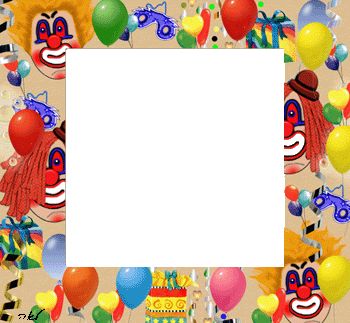 בכל כניסה של מורה לכיתה על הבנות לעמוד ולומר יחד בדרך ארץ: "שלום המורה, שיהיה לך יום שמח".קריאת השמות תעשה ע"י אחת מהבנות, מהסוף להתחלה.בכל יום נפתח בבדיחה או אמירה מצחיקה שתאמרנה הבנות לפי סדר היומן, כל יום בת אחת.הכתיבה על הלוח תעשה ע"י אחת מהבנות "ונהפוך הוא", והמורה תכתוב לבת זו במחברת.בכל נתינת ש"ב לבנות – יש בחירה לא לעשות שאלה אחת.את השולחנות יש לסדר בצורת ח ( מלשון חגיגה.......)משנכנס אדר מרבין בשמחה –בכיתתנו תשרור השמחה , החיוך האחדות והאחווה.